THE ASSOCIATED STUDENTS OF THE UNIVERSITY OF HAWAI‘I AT MĀNOA2465 Campus Road, Campus Center Room 211AHonolulu, Hawaii 96822General Senate Meeting #4 of the 110th SenateAugust 10, 2022, 5:00pmZoomOPENINGCall to OrderPresident Ramirez called the meeting to order at 5:04pm on Zoom.Roll CallPresent: 	[8] President Ramirez, Vice President Kasal-Barsky, Secretary Crowell, SAL Chen, SAL Hermoso, Senator Goo, Senator Kim, Senator MorimotoExcused Absent: 	[2] SAL Stephens, Senator LumUnexcused Absent:	[3] SAL Dai, Senator Kirwan, Senator OkamuraExcused Late:	[0]Unexcused Late:	[0]Excused Early Departure:	[1] Treasurer DizonUnexcused Early Departure:	[0]On Leave:	[0]Advisor:	[1] Advisor ManiniEx Officio:	[0]Guests:	[0]Reading & Approval of Minutes110GSM02 06292022 DRAFT MinutesPresident Ramirez			Alright, so let's move into the meeting minutes. Secretary Crowell			Motion to review 110GSM02 06292022 DRAFT Minutes. Senator Kim				Second. 					Vote was unanimously in favor; Motion carries.President Ramirez			I'm going to give everyone about two minutes to review each one then we can move to discussion and approval. Does anybody have any questions or any further discussion?Senator Morimoto			Motion to approve 110GSM02 06292022 DRAFT Minutes.Senator Goo				Second.					Vote was unanimously in favor; Motion carries.110GSM03 07272022 DRAFT MinutesPresident Ramirez			Let’s review meeting minutes #3. Senator Morimoto			Motion to review 110GSM03 07272022 DRAFT Minutes.Secretary Crowell			Second. 					Vote was unanimously in favor; Motion carries.President Ramirez			I'm also going to give two more minutes for these and we can move on to discussion or anything else. Is there any discussion or is any clarification needed? Okay. Senator Kim				Motion to approve 110GSM03 07272022 DRAFT Minutes.Vice President Kasal-Barsky		Second. 					Vote was unanimously in favor; Motion carries.Official CorrespondenceTestimonyREPORTSExecutivePresidentWelina MānoaNSO EventAuditsBOR PresentationBudget MemoPresident Ramirez			I just want to remind people that we do have some plans for Welina Mānoa. Quinn and I and the other people that've been involved are preparing. So, just please stay tuned for some more communication on that, especially through emails and our Discord server because before we know it, school is going to start very soon, and that event is something we would like more Senators to be on the ground for. We want to meet and greet students and have events like that. I'm also going to send an email about some other things that are going to be happening throughout the month and until October. That will involve NSO, the new student orientation, and correspondence with them, and an audit. In September, we're going to be presenting to the Board of Regents on our portfolio. So, I'm going to be communicating about that to the General Senate in an email. And then the budget memo, with our approval of the meeting minutes that we did just now, can be submitted to our administrators. So that's something I'm gonna be working on with Melvin in the next coming days before the weekend, so we can have that by next week for them to review. So that's my report.Vice PresidentVice President Kasal-Barsky		Hi, everyone. I suppose the only report I have is that we are going to be looking for another interim Secretary for the end of August and beginning of September. It will be up until we have special elections and have someone fill in the seat. If you're interested in doing it for a little bit, reach out to either me, Kate or Rudy. I know it probably seems that we're going from person to person, but that's just because everyone has conflicting schedules. End of report. Thank you.President Ramirez			Thank you. And then we can move onto the Treasurer's report.TreasurerTreasurer Dizon				The only report I have is that the June and July Awards for Service Memos have been approved by the Senate. We'll be moving forward with that. Thank you.President Ramirez			Yeah, thank you. And also thank you to everybody who was able to do their rate sheets on time. Let's keep that going for the rest of this year. And, Kate?SecretarySecretary Crowell			The only thing I have to report is that we're all caught up on minutes for the most part and I sent out a PowerPoint  to all of the vice chairs and chairs just going through how to submit minutes and attendance. So please just make sure you're staying on top of that. It's technically the role of the vice chair, but if for whatever reason they're unable to, they have to coordinate with their chair to get that done and it has to be done within five working days of the committee meeting. Please just keep that in mind. I don't want any of you to lose your awards for service for something like that. And you can always talk to me too if you're having trouble with this or if you have any clarification questions. End of report.President Ramirez			Thank you for catching us up. That helps us a lot, especially for today for the budget. So, thank you everybody and thank you Kate for getting on top of that. Okay, so I'm going to move on. Do any advisors want to report? No. Okay, so AdministrativeAdvisorOperations ManagerJudicial BranchStanding CommitteesPresident Ramirez			No. Alright, so then I'll move on to standing committee reports. We do have a few from Quinn and Jason, so we can just review that. Campus LifeChairperson Lum					Our ProgressNoneOur PlansNoneIssuesNoneMiscellaneousNoneElectionsChairperson Ramirez					Our ProgressNoneOur PlansNoneIssuesNoneMiscellaneousNoneExternal AffairsChairperson Goo					Our ProgressWelina Mānoa is on August 22nd (3:00-6:00pm)Please consider signing up to table at the eventOur PlansEA Meeting #2 is to be scheduledIssuesNoneMiscellaneousPlease upload any pictures you have from previous ASUH events to this folder. It will be in a slideshow that we will show at Welina MānoaFinanceChairperson Chen					Our ProgressFirst meeting 8/1/22RIO Timeline Calendar Fall 2022 completeOur PlansUpdate ASUH Website on RIO info and formsVote on Bill 03-23IssuesNoneMiscellaneousNoneInternal Affairs Chairperson Kasal-Barsky					Our ProgressFirst meeting held last week Our PlansNoneIssuesNoneMiscellaneousNoneInvestments and Long Range PlanningChairperson Hermoso					Our ProgressNoneOur PlansNoneIssuesNoneMiscellaneousNoneStudent AffairsChairperson Kasal-Barsky					Our ProgressNoneOur PlansNoneIssuesNoneMiscellaneousNoneUndergraduate Academic AffairsChairperson Ramirez					Our ProgressEmail sent out regarding campus wide committeesOur PlansNoneIssuesNoneMiscellaneousNoneAd-Hoc SPECIAL ORDERSUNFINISHED BUSINESS & GENERAL ORDERSNEW BUSINESSPM#8 Standing Committee Appointments (Until Fall Special Elections)President Ramirez			Okay, so let’s move on to New Business. We're going to review several things.Senator Kim				Motion to review PM #8 Standing Committee Appointments (Until Fall Special Elections). Vice President Kasal-Barksy		Second. 					Vote was unanimously in favor; Motion carries.President Ramirez			Okay, so I’m going to give everyone a few minutes for this. Is there any discussion? Okay. Vice President Kasal-Barksy		Motion to approve PM #8 Standing Committee Appointments (Until Fall Special Elections). Senator Kim				Second. 					Vote was unanimously in favor; Motion carries.PM#9 Relating to the Student Caucus DelegatesPresident Ramirez			Great. Thank you everyone. Okay, so let’s move on to the next item. Secretary Crowell			Motion to review PM #9 Relating to Student Caucus Delegates. Vice President Kasal-Barksy		Second. 					Vote was unanimously in favor; Motion carries.President Ramirez			Okay, let’s review that and I’ll give a few minutes to look over this one too. TWO-THIRDS ROLL CALL VOTE TO APPROVE PM#9 RELATING TO THE STUDENT CAUCUS DELEGATES.Aye(s): Vice President Kasal-Barsky, Treasurer Dizon, Interim-Secretary Crowell, SAL Chen, Senator Goo, Senator Kim, Senator Morimoto [7]Naye(s): [0]Abstention(s): [1] SAL Hermoso					Vote was unanimously in favor; Motion carries.PM#10 Relating to the Campus Climate Committee DelegatePresident Ramirez			Okay, so let's move on to our next agenda item.Secretary Crowell			Motion to review PM #10 Relating to the Campus Climate Committee Delegate.Senator Kim				Second. 					Vote was unanimously in favor; Motion carries.President Ramirez			Alright. Again, let me give everyone a minute or two to review. Does anyone have any discussion or questions? No.Senator Morimoto			Motion to review PM #10 Relating to the Campus Climate Committee Delegate.Vice President Kasal-Barksy		Second. 					Vote was unanimously in favor; Motion carries.2/3rd Waive: Elections Calendar & TimelinePresident Ramirez			Okay, I have two other things to review. The next agenda items are the Elections Schedule and the Fall 2022 General Senate Meetings. Secretary Crowell			Motion to review the Election Schedule.Senator Goo				Second. 					Vote was unanimously in favor; Motion carries.President Ramirez			Okay, so this is what we could do for the Fall Special Elections. This is a declaration of the open seats and we have a timeline that we can go through. Since we are very low in numbers, especially with the workload that we all carry now, we can look at having Elections finished by the end of September. We can do that with what's been outlined here, by looking at doing a two thirds majority waive of Rule 52-3  to allow for some flexibility with the timeline. Because, in one of the rules, we have to have a 10 day window before the election starts. But, we have Labor Day and a couple of weekends during that time. In my opinion people are able to review rules, fill out applications, and do some paperwork that's needed within that timeframe or on weekends. Especially students who have to attend school during weekdays. I don't see that as a barrier, but rather more of a better opportunity to get their paperwork in and just follow through with what's needed in the elections. Bonnie?Advisor Manini				Just a couple of questions. First question is about candidate withdrawal. I've never seen that on a calendar before and I don't know that the rules require that there is a candidate withdrawal. So, I'm curious about that, especially because of the date being so close to other dates, and that would require the ballot to change. There's a lot of people involved with changing ballots, so that's one question I have. The other is  for whoever is serving as chair of Internal Affairs. Has the internal affairs chair reviewed the calendar and can they verify for the record that it is in line with the rules of the Senate that have not been suspended?Senator Morimoto			So, to address the candidate withdraw inquiry under Rule 60-1 they're required to create a candidate withdrawal date. So that was in line with what is needed. As for the rest of it, I was wondering, is it normal l to have the appeal deadline after the certification of the election results? Just because I know in the past we've done that as well and here it is this as well, but I feel like in my interpretation of the Senate rules it makes it sound like that should probably happen beforehand, rather than after. I'm not sure. Advisor Manini				Yeah, it should happen beforehand, not afterwards. So I would say that you guys should actually move it to before you accept the election results in the senate meeting. So the senate meeting for the ratification would have to be after the proposed timeline in order to appeal. You can't post it and then ratify it immediately. This looks really strange because you have to give them time to appeal and they can't put together an appeal if there's a problem if you're trying to ratify it immediately on the same day. That kind of makes no sense to be honest. I don't think that sounds like what's happened in the past. Senator Morimoto			So, in the past they did have the appeal deadline after the certification, which I thought was a little weird, but this schedule is in line with what occurred, during the Spring Special Election.Advisor Manini				I'm sorry, but were the official results posted on the same day of the ratification ever?Senator Morimoto			I don't believe so. But, getting to that, there is rule 56-9 which requires two business days to pass after posting of the unofficial election results before the appeal deadline. So you have to have two business days pass before we can accept any appeals. And then election results ratification needs to occur at the GSM following the unofficial results being posted.Advisor Manini				So the way that it's presented does not sound like it's in line with the rules with regards to the date when it's released and when the meeting is going to happen. So I want to express my concern about this calendar.President Ramirez			Did you want to mention anything more Bonnie?Advisor Manini				Not at this time. Besides that I think that we're running a Special Election and we're coming off of COVID so we don't anticipate, say, that we're gonna have a lot of competition for positions. But what happens is that future Senate's look back and they think that this is a good precedent to follow. And what I'm looking at is definitely not a good precedent to be followed by future Senates.President Ramirez			Right. I do recall that appeals were after. Kai?Senator Morimoto			Yeah, so for this spring special election, for instance, the appeals event did occur after ASUH ratified the results of the election. I just think that it's a little weird. In the past of course, they've done it, but I think that's still just a little weird. The rules don't specifically state anything about that. It just says what meets a list of dates, not necessarily when these things need to occur. But for sure the election unofficial results need to be posted two days before the appeals deadline. I think it's up to the Senate if they want to ratify it the same day that the unofficial results come out, as long as appeals occur two business days after that.President Ramirez			Okay. Bonnie, you can chime in more too. Advisor Manini				I will chime in by saying that this calendar is not acceptable and it needs to be reworked. President Ramirez			I want to mention that I appreciate a lot of the input from advisors. The main reason we have a sooner timeline is so we can bring in Senators a lot sooner as opposed to October and in our constitution we have deadlines too that we have to meet, but the Constitution cannot be waived with the rules. So it's just a little bit of a challenge to get some work done throughout the fall and have less workload on everybody by having more Senators that we can bring a little bit earlier on. I do know that's a challenge for us. And I'm and I'm willing to face the brunt of how things come along and I know that's not usual, but I'm wanting to do this change just because I'm hoping to expedite that process. Bonnie?Advisor Manini				I think the bottom line is the proper way to do things is to modify the rules before you just make up your own way of doing things and nothing was done this summer to modify the rules. Elections did not bring forward anything to the Senate to ask the Senate to modify the rules so that a new vision could be implemented that brought forth senators faster into the Senate. So that's part of the problem here. And what we have right now is a President who's also the chair of the elections, who hasn't recused himself from running the meeting and is pushing a calendar as the chair of the elections committee, so it makes it even more complicated. I'm not trying to pick on you Rudy, but that's kind of what's going on here. If you're going to be the chair of elections, and you're going to bring a calendar forward, then you should recuse yourself from the chair of the Senate and you should then the Vice President chair the meeting so that a discussion can happen in a more diplomatic way, where you're not the chair of the meeting, the presiding officer, as well as pushing a calendar that that you are part of creating. It's a bit challenging in terms of what's happening here. And so I think that what you guys are supposed to do in the case where you haven't changed your rules, is suspend all your rules so that you can have flexibility to do whatever you want. You cannot suspend the Constitution, but you can suspend the ASUH rules with a two thirds vote and then you can make the calendar however you want it to be.President Ramirez			Yes. True. I didn't think about the part with recusing. Should we go on recess for about five minutes so I can clarify transitioning Hayden to chair the meeting?Advisor Manini				You can just pass the gavel, I mean it's a symbolic gavel because we're on Zoom and you don't actually have a gavel in front of you for calling the meeting to order, but you could pass the gavel to Hayden for this particular item, and then let her lead the discussion and the approval. Now, I'm not sure maybe the secretary can tell us based on the minutes if there was a motion to approve the calendar and a second and that we're in discussion. Is that where we are?President Ramirez			No, not approval yet. We're just reviewing.Advisor Manini				Okay, so following Robert's Rules, we're supposed to have a vote to approve, so that we're in discussion and you guys can amend if you want to, discuss it, and then vote it up and down. So I think that might be why there seems to be lots of entertaining of motions beyond what we normally would need for the meeting. I would ask the secretary to tell us what the last motion and second was so we know where we are and Hayden can pick up from there. Then you all can move to approve the election calendar. And if there is a need to suspend all of the election rules to be sure that you guys aren't in violation of anything and that's what you guys want to do, then that's what you guys will have to do.President Ramirez			Okay, thank you.Secretary Crowell			The last motion that was made was to accept the special elections calendar onto the floor  for review.Advisor Manini				Okay, thank you. With that in mind, we'll need to make another motion to approve it. Hayden will be chairing by then and then she'll know what to do. President Ramirez			I would like to pass the gavel to Hayden. And, Hayden, are you ready now or do you need a minute to get ready?Vice President Kasal-Barsky		Could we possibly have a quick recess?Senator Kim				Motion to for a five minute recess.Secretary Crowell			Second. 					Vote was unanimously in favor; Motion carries.Vice President Kasal-Barsky		We are all out of recess now after a lot of discussion.Senator Morimoto			Motion to suspend Rule 60 for the Fall 2022 Special Elections Calendar. President Ramirez			Second. TWO-THIRDS ROLL CALL VOTE TO SUSPEND RULE 60 FOR THE FALL 2022 SPECIAL ELECTIONS CALENDAR.Aye(s): President Ramirez, Interim-Secretary Crowell, SAL Chen, SAL Hermoso, Senator Goo, Senator Kim, Senator Morimoto [7]Naye(s): [0]Abstention(s): [0] 					Vote was unanimously in favor; Motion carries.Vice President Kasal-Barsky		Okay, the Senate rule is suspended. Now we can start reviewing the elections calendar. President Ramirez, as chair of elections, would you like to lead this conversation?President Ramirez			Yeah.  So the timeline is set in a way where we can bring in Senators a lot sooner. As you know, I am the elections chair because we do have a lot of shortfall and my goal is just to reduce the workload so we can have more productivity. That's my end goal and I'm willing to take responsibility for how things pan out. I do have a couple of things that I did put on our timeline and I'm going to try to rearrange it based on what was discussed earlier about the appeals deadline. If we are to move the appeals deadline to the elections ratification date before 4:30, when the office closes, we can have time to ensure if there are concerns that need to be addressed with appeals and the election results, we can investigate that in the General Senate Meeting.Vice President Kasal-Barsky		Senator Morimoto?Senator Morimoto			I'm sorry, I think we would have to either suspend the rule 56-9 as well as Rule 60 in order to do that, or we'd have to move the dates around a little bit because it requires us to have the unofficial results posted two days prior to the appeals deadline. So perhaps you should suspend Rule 56-9 as well.President Ramirez			Okay. Advisor Manini				Is that a motion?Senator Morimoto			Sorry, it was more so advice or a recommendation.Vice President Kasal-Barsky		Senator Morimoto, would you like to make that motion?Senator Morimoto			Motion to suspend Rule 56-9 for the Fall 2022 Special Elections Calendar. Senator Kim				Second. TWO-THIRDS ROLL CALL VOTE TO SUSPEND RULE 56-9 FOR THE FALL 2022 SPECIAL ELECTIONS CALENDAR.Aye(s): President Ramirez, Interim-Secretary Crowell, SAL Chen, SAL Hermoso, Senator Goo, Senator Kim, Senator Morimoto [7]Naye(s): [0]Abstention(s): [0] 					Vote was unanimously in favor; Motion carries.Vice President Kasal-Barsky		Okay, Rule 56-9 has been suspended. Does anyone have anything to add to what we're discussing regarding the calendar? Rudy, do you have anything?President Ramirez			Let’s see. We just waived Rule 60 and Rule 56-9. Okay, now is Rule 52-3. The reason for this is it can give flexibility for the holiday that we have and the weekends that we have. President Ramirez			Motion to suspend Rule 52-3 for the Fall 2022 Special Elections Calendar. Senator Morimoto			Second. TWO-THIRDS ROLL CALL VOTE TO SUSPEND RULE 52-3 FOR THE FALL 2022 SPECIAL ELECTIONS CALENDAR.Aye(s): President Ramirez, Interim-Secretary Crowell, SAL Chen, SAL Hermoso, Senator Goo, Senator Kim, Senator Morimoto [7]Naye(s): [0]Abstention(s): [0] 					Vote was unanimously in favor; Motion carries.Vice President Kasal-Barsky		Okay, Rule 52-3 has been suspended. President Ramirez			So I want to move the elections appeal deadline from Monday, September 19th to Friday the 16th. That way, if there are concerns or needs for an appeal to be addressed, it can be looked at before we ratify the results.President Ramirez			Motion to change the Fall 2022 Special Elections Calendar appeals deadline from Monday September 19th at 4:30pm to Friday September 16th at 4:30pm. Senator Goo				Second. 					Vote was unanimously in favor; Motion carries.Vice President Kasal-Barsky		Does anyone else have anything that they want to discuss about the calendar? Okay.SAL Hermoso 				Motion to approve the Fall 2022 Special Elections Declaration and Calendar.Senator Morimoto			Second. TWO-THIRDS ROLL CALL VOTE TO APPROVE THE FALL 2022 SPECIAL ELECTIONS DECLARATION AND CALENDAR.Aye(s): President Ramirez, Interim-Secretary Crowell, SAL Chen, SAL Hermoso, Senator Goo, Senator Kim, Senator Morimoto [7]Naye(s): [0]Abstention(s): [0] 					Vote was unanimously in favor; Motion carries.GSM/ESM ScheduleVice President Kasal-Barsky		Okay, the calendar has been approved. Let’s keep going with the meeting.Senator Goo				Motion to review the Fall 2020 General Senate Meeting and Executive Committee Meeting Schedule.Senator Kim				Second. 					Vote was unanimously in favor; Motion carries.President Ramirez			Okay, I would like to discuss a few things with this meeting schedule.Vice President Kasal-Barsky		Yes, go ahead.President Ramirez			I did reach out to people about the availability that they have for the dates and a lot of people can do Wednesdays. The time for that will be 5pm. And I also just outlined some information about how if you want to introduce legislation, what would be the best way to do so. One of the best practices is to make sure it's communicated well and not causing confusion, so I outlined that here and we want to ensure we do our due diligence. And then if you recall from the elections calendar, we just approved, and the declaration, we see that on September 16th there is a Friday General Senate Meeting that I set up to allow for extra days for the election to go through. And then we have a better way to manage the ratification and the overview of the candidates that day. September 16th is a Friday. And then on December 9th is another Friday meeting. I did that because we could have a General Senate Meeting during finals but that might be challenging for us and I'd rather have us prioritize our studies, especially in finals time, than having to do a meeting in the midst of that. We'll have a December 7th ECM, if we need to introduce any last minute items before the year ends, and December 9th is a General Senate Meeting to approve things for the end of the year. Another thing too is that on November 16th, we have an ECM and then the next ECM is a couple of weeks later, so we don't meet on the week of Thanksgiving. We'll give ourselves additional time if we want to spend time with family or friends or just have the holiday off.Vice President Kasal-Barsky		Okay, perfect. Thank you so much, Rudy.President Ramirez			Of course. Vice President Kasal-Barsky		Is there any discussion about this? If not, let’s move on to Open Forum. OPEN FORUMVice President Kasal-Barsky		Okay, I know we just discussed a lot, but does anyone have anything else they'd like to say? Yes, President Ramirez?President Ramirez			I have a guest that might want to say hello. I want to give a big aloha and mahalo to Alyssa Renteria. She helped chair us through last and this is her last week on island. I just want to say how thankful we are that you contributed to everybody and our success and thank you for doing what you did. We wish you the best for graduating and all the success to be had out there, especially with your leadership.I'm sure that's going to, like a snowball, get bigger and stronger as you progress in life.Vice President Kasal-Barsky		We all appreciate you, Alyssa.Alyssa Renteria				Hi everyone.Vice President Kasal-Barsky		Thank you for that Rudy. That really warmed my heart. President Ramirez			Of course. Vice President Kasal-Barsky		Okay, if there’s nothing else, we can move on to Closing. CLOSINGAnnouncementsAdjournmentSenator Goo				I move to adjourn.Senator Kim				Second.Vote was in favor. Motion Carries. General Senate Meeting #4 was adjourned at 6:10pm.Respectfully Submitted,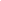 __________________________Katherine CrowellInterim-Secretary